Max MustermannMusterstraße 12312345 Musterstadtmax@mustermann.de0171 23456789ABC FirmaPersonalabteilungStraße 12312345 MusterstadtMusterstadt, 13.06.2022 Bewerbung für die Ausbildung zum FachinformatikerSehr geehrte Damen und Herren,schon bald werde ich mein Abitur abschließen und bin daher auf der Suche nach einem Ausbildungsplatz, der mir einen gelungenen Start in meine berufliche Karriere ermöglicht. Selbstverständlich kenne ich den hohen internationalen Stellenwert Ihrer Firma und bin davon überzeugt, dass meine persönlichen Stärken perfekt zu Ihrer Firmenphilosophie passen.Schon seit meiner Kindheit faszinieren mich Computersysteme und deren Funktionsweisen sehr. Meinen ersten eigenen Computer habe ich bereits mit 14 Jahren persönlich zusammengestellt. Auch heute versuche ich, meinen Computer immer auf dem neusten Stand zu halten. Da ich den Informatik-Leistungskurs voraussichtlich mit 15 Punkten abschließen werde und ebenfalls in Mathematik immer gute bis sehr gute Leistungen abrufe, ist der Beruf des Fachinformatikers aus meiner Sicht wie für mich geschaffen.Etwas praktische Erfahrung in diesem Umfeld konnte ich bereits durch ein zweiwöchiges Pflichtpraktikum bei der Unternehmen GmbH sammeln. Hier war ich hauptsächlich dafür zuständig, Computersysteme zu warten und gefundene Fehler zu beheben. Hierbei konnte ich mein hohes Verantwortungsbewusstsein und meine Geschicklichkeit unter Beweis stellen. Außerdem stand ich meinen Bürokollegen bei technischen Fragen immer zur Verfügung. Mein Abitur werde ich im Juni 2018 abschließen. Ich stehe Ihnen somit ab dem 01.08.2018 für einen Ausbildungsbeginn zur Verfügung. Gerne überzeuge ich Sie persönlich von meinen Fähigkeiten und freue mich auf eine Einladung zum Bewerbungsgespräch.Mit freundlichen Grüßen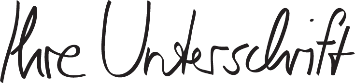 Max Mustermann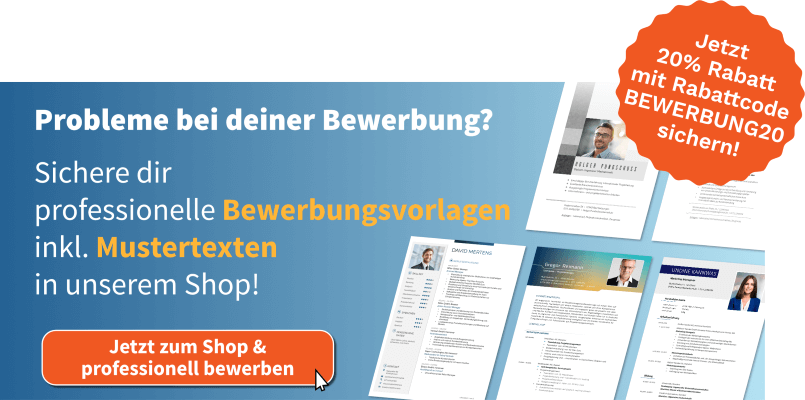 shop.bewerbung.net